Консультация – предупреждение об интенсивности метеорологических явлений на территории Республики Татарстан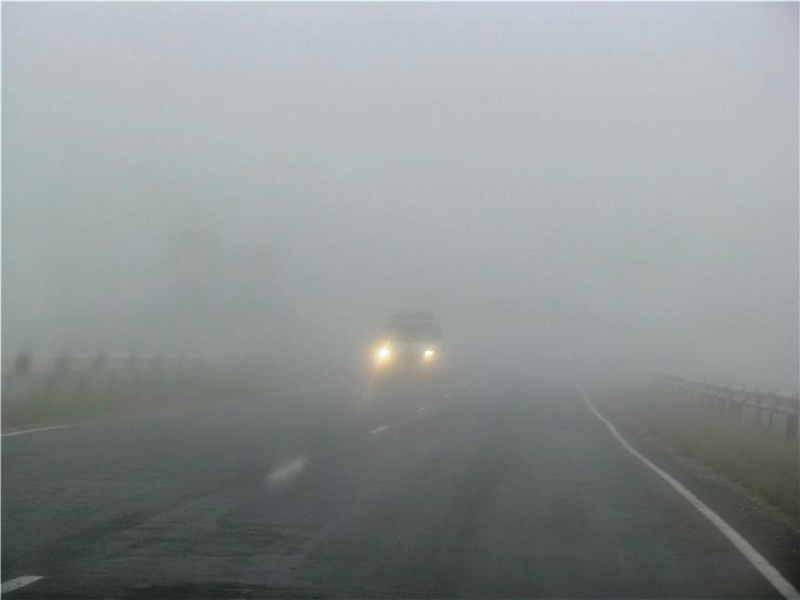 Уважаемые граждане! От ФГБУ «Управление по гидрометеорологии и мониторингу окружающей среды Республики Татарстан» поступила:Консультация – предупреждениеоб интенсивности метеорологического явленияс 21 часа 28 апреля до 09 часов 29 апреля 2022 г.           Ночью и утром 29 апреля 2022 г. на территории Республики Татарстан местами ожидается туман.Главное управление МЧС России по Республике Татарстан информирует:При тумане:Если Вы, находясь на природе, заметили сгущение тумана, следует принять меры, для того чтобы не потерять ориентацию в лесу или на водоеме. Туман представляет опасность всем участникам дорожного движения. При движении в тумане на автомобиле следует отказаться от лишних перестроений, обгонов, опережений.Большинство дорожно-транспортных происшествий в условиях тумана происходит с движущимся впереди транспортным средством. Важно учитывать, что туман скрадывает расстояние – целесообразно увеличить обычную дистанцию, снизить скорость.Следует избегать резких торможений: при необходимости остановки скорость нужно снижать плавно. Следует несколько раз нажать на педаль тормоза, тем самым подав сигнал, предупреждающий водителей автомобилей, которые движутся позади Вас. При движении в тумане повышается утомляемость водителей, осторожность не будет излишней.По возможности откажитесь от поездок на дальние расстояния.В случае любой беды вы всегда можете обратиться на единый номер вызова экстренных служб – «112». Звонки принимаются круглосуточно и бесплатно с городских и мобильных телефонов."Телефон доверия" ГУ МЧС России по РТ 8 (843) 288-46-96.